АДМИНИСТРАЦИЯЗАКРЫТОГО АДМИНИСТРАТИВНО-ТЕРРИТОРИАЛЬНОГО ОБРАЗОВАНИЯ СОЛНЕЧНЫЙПОСТАНОВЛЕНИЕО ВНЕСЕНИИ ИЗМЕНЕНИЯ В ПОЛОЖЕНИЕ О КОМИССИИ ПО СОБЛЮДЕНИЮ ТРЕБОВАНИЙ К СЛУЖЕБНОМУ ПОВЕДЕНИЮ МУНИЦИПАЛЬНЫХ СЛУЖАЩИХ ЗАТО СОЛНЕЧНЫЙ И УРЕГУЛИРОВАНИЮ КОНФЛИКТА ИНТЕРЕСОВ Рассмотрев протест и.о.прокурора Осташковской межрайонной прокуратуры Тверской области Лебедева А.Г. от 30.11.2017 года № 46а-2017, руководствуясь пунктом 4 Указа Президента Российской Федерации от 19.09.2017 г.  № 431 «О внесении изменений в некоторые акты Президента Российской Федерации в целях усиления контроля за соблюдением законодательства о противодействии коррупции», в целях приведения в соответствие с действующим законодательством РФ правовых актов администрации ЗАТО Солнечный, администрация ЗАТО Солнечный,ПОСТАНОВЛЯЕТ:        1. Внести изменение в Положение о комиссии по соблюдению требований к служебному поведению муниципальных служащих ЗАТО Солнечный и урегулированию конфликта интересов» (далее – Положение), утвержденное  Постановлением администрации ЗАТО Солнечный от 28.03.2014 г. № 37 «Об утверждении комиссии по соблюдению требований к служебному поведению муниципальных служащих ЗАТО Солнечный и урегулированию конфликта интересов», с изменениями и дополнениями, внесенными Постановлением администрации ЗАТО Солнечный № 138 от 09.10.2014 г., Постановлением администрации ЗАТО Солнечный № 26 от 15.02.2016 г., дополнив  раздел III «Порядок работы Комиссии» Положения пунктом 16.6 следующего содержания:«16.6. Мотивированные заключения, предусмотренные пунктами 16.1, 16.3 и 16.4 настоящего Положения, должны содержать:а) информацию, изложенную в обращениях или уведомлениях, указанных в абзацах втором и шестом подпункта «б» и подпункте «д» пункта 15 настоящего Положения;б) информацию, полученную от государственных органов, органов местного самоуправления и заинтересованных организаций на основании запросов;в) мотивированный вывод по результатам предварительного рассмотрения обращений и уведомлений, указанных в абзацах втором и шестом  подпункта «б» и подпункте «д» пункта 15 настоящего Положения, а также рекомендации для принятия одного из решений в соответствии с пунктами 19, 21.2, 21.5  настоящего Положения или иного решения.».2. Настоящее Постановление вступает в силу со дня его подписания, подлежит размещению на официальном сайте администрации ЗАТО Солнечный.  Глава администрации ЗАТО Солнечный 			                   В.А. Петров_05.12.2017ЗАТО Солнечный№  184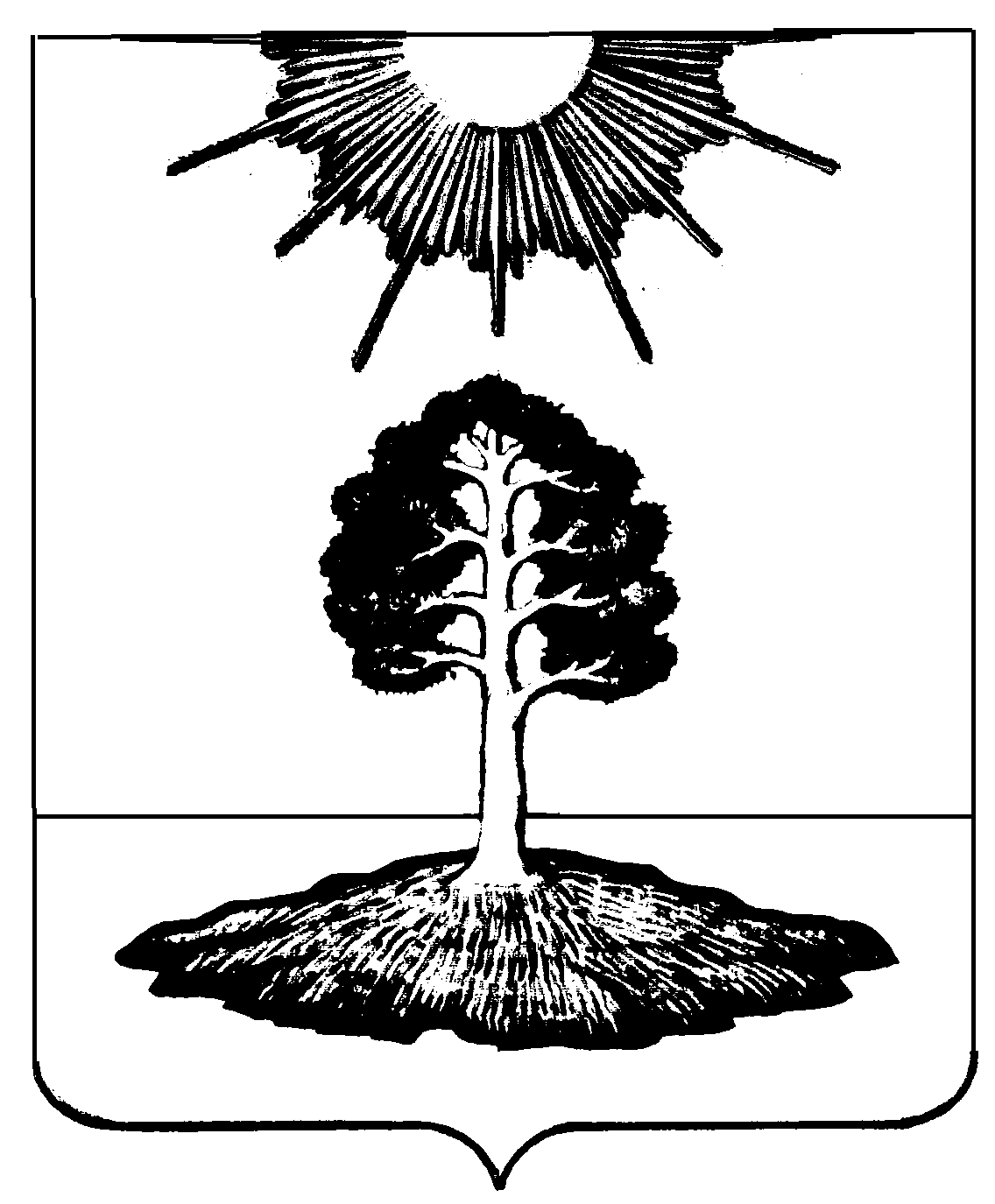 